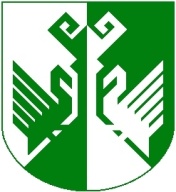 от 12 декабря 2017 года № 430Об утверждении Порядка размещения в информационно – телекоммуникационной сети «Интернет» сведений о рассчитываемой за календарный год среднемесячной заработной плате руководителей, их заместителей и главных бухгалтеров муниципальных учреждений, муниципальных предприятийВ соответствии со статьей 349.5 Трудового кодекса Российской Федерации, администрация муниципального образования «Сернурский муниципальный район» п о с т а н о в л я е т:1. Утвердить Порядок размещения в информационно - телекоммуникационной сети «Интернет» сведений о рассчитываемой за календарный год среднемесячной заработной плате руководителей, их заместителей и главных бухгалтеров муниципальных учреждений, муниципальных предприятий.2. Постановление вступает в силу со дня официального опубликования на официальном сайте муниципального образования «Сернурский муниципальный район».УТВЕРЖДЕНпостановлением администрациимуниципального образования «Сернурский муниципальный район»от 12.12.2017 г. № 430ПОРЯДОКразмещения в информационно-телекоммуникационной сети «Интернет» сведений о рассчитываемой за календарный год среднемесячной заработной плате руководителей, их заместителей и главных бухгалтеров муниципальных учреждений, муниципальных предприятий.1. Порядок размещения в информационно-телекоммуникационной сети «Интернет» (далее – сети «Интернет») сведений о рассчитываемой за календарный год среднемесячной заработной плате руководителей, их заместителей и главных бухгалтеров муниципальных учреждений, муниципальных предприятий (далее – Порядок) регламентирует размещение информации о рассчитываемой за календарный год среднемесячной заработной плате руководителей, их заместителей и главных бухгалтеров муниципальных учреждений, муниципальных предприятий (далее - информация) и представления указанными лицами данной информации в соответствии с Трудовым кодексом Российской Федерации.2. Информация размещается в сети «Интернет» на официальном сайте администрации муниципального образования «Сернурский муниципальный район».Указанная информация может по решению учредителя размещаться в сети «Интернет» на официальных сайтах учреждений и предприятий.3. Информация представляется руководителями, их заместителями и главными бухгалтерами учреждений и предприятий по состоянию на 31 декабря отчетного года.Предоставляемая информация должна содержать следующее (Приложение):1) наименование должности в соответствии с действующим штатным расписанием;2) фамилию, имя, отчество лица, в отношении которого предоставляется информация;3) размер среднемесячной заработной платы.4. Руководители муниципальных учреждений и предприятий ежегодно не позднее 30 апреля года, следующего за отчетным, представляют информацию в администрацию муниципального образования.5. Администрация муниципального образования размещает информацию в сети «Интернет» не позднее 15 мая года, следующего за отчетным.6. В составе информации, подлежащей размещению в сети «Интернет», указывается полное наименование учреждения или предприятия, занимаемая должность, а также фамилия, имя и отчество лица, в отношении которого размещается информация.7. В составе информации запрещается указывать данные, позволяющие определить место жительства, почтовый адрес, телефон и иные индивидуальные средства коммуникации лиц, в отношении которых размещается информация, а также сведения, отнесенные к государственной тайне или сведениям конфиденциального характера.8. Ответственность за своевременность представления, полноту и достоверность информации возлагается на руководителей учреждений и предприятий муниципального образования.ПРИЛОЖЕНИЕк Порядку размещения в информационно-телекоммуникационной сети «Интернет» сведений о рассчитываемой за календарный год среднемесячной заработной плате руководителей, их заместителей и главных бухгалтеров муниципальных учреждений, муниципальных предприятийИНФОРМАЦИЯ о среднемесячной заработной плате руководителя, его заместителей и главного бухгалтера ( наименование муниципального учреждения, предприятия)за 20___год _________________			_______				____   ФИО руководителя			 подпись				 датаШЕРНУРМУНИЦИПАЛЬНЫЙ  РАЙОНЫНАДМИНИСТРАЦИЙЖЕАДМИНИСТРАЦИЯ СЕРНУРСКОГО МУНИЦИПАЛЬНОГО РАЙОНАПУНЧАЛПОСТАНОВЛЕНИЕИ.о.главы администрацииСернурского муниципального районаА.В.Кугергин№ п/пНаименование должности (в соответствии с действующим штатным расписанием) Фамилия, имя, отчество лица, в отношении которого предоставляется информацияРазмер среднемесячной заработной платы